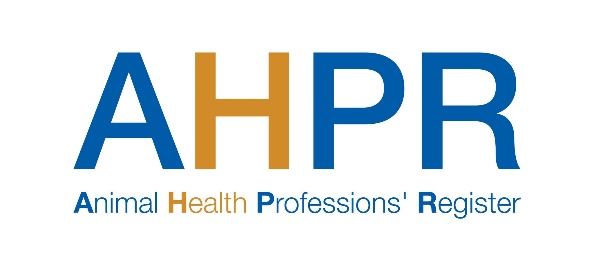 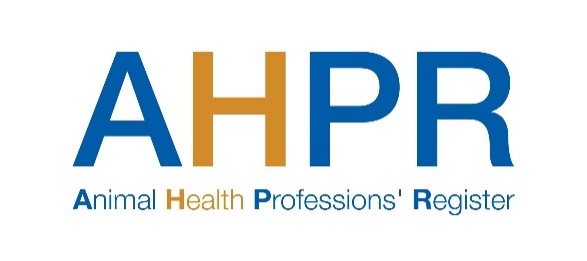 Please indicate (√ or X) if the following documents have been submitted with your application; Are you requesting accreditation / approval of previous cohorts (before 2018)? Please delete one:    Yes    NoIf Yes for what cohort dates are you seeking accreditation / approval? ___________________________________________________________________________________________________________________________________________________________________________________This form must be signed by the person authorising payment.Signature: ________________________Position: _______________________________________Date: ________________________________Office use onlyCourse accreditation – Sports Therapy & Massage SubgroupIn relation to providing evidence that (as taken from the ST&M Admissions Policy):The course must contain a minimum of 150 hours TQT clinically relevant hands-on practice, in an animal environment, to equip students with high-level assessment and treatment skills in order to meet the required day-one competencies.ESSENTIAL DAY ONE COMPETENCIES REQUIRED FOR PRACTITIONERS OF ANIMAL SPORTS THERAPY / MASSAGE / MYOPRACTICA - GENERAL PROFESSIONAL SKILLS AND ATTRIBUTESPractitioners of Animal Sports Therapy / Massage / Myopractic should be able to:B - UNDERPINNING KNOWLEDGE AND UNDERSTANDINGPractitioners of Animal Sports Therapy / Massage / Myopractic will need to have a thorough knowledge and understanding of the following:C - PRACTICAL COMPETENCESPractitioners of Animal Sports Therapy / Massage / Myopractic should be able to undertake the following:Name of educational organisation:Address:Telephone no:Contact name:Job title:Contact email:Address where qualifications are delivered (if different from above):Name(s) of qualification(s) seeking approval:Level:Awarding Body or UniversityOfqual license number (if applicable):Summary of qualification objectives and intended learning outcomes (or submission of Programme Specification):Summary of qualification objectives and intended learning outcomes (or submission of Programme Specification):Summary of qualification objectives and intended learning outcomes (or submission of Programme Specification):Summary of qualification objectives and intended learning outcomes (or submission of Programme Specification):Other comments or useful links to support your application:Programme SpecificationModule / Unit descriptorsClinical training hoursMapping of Day One Competencies / National Occupational StandardsMost current External Examiner / External Verifier ReportOther; please specifyApplication approved (Y/N):Name of Assessors:Date:If no, reason for refusal:Fee received (Y/N):Method of payment:Method of payment:Course: Module NumberModule NameNumber of clinically relevant hands on practice hours; delivered in an animal environmentREFCompetencyCompetencies delivered and assessed in module / unit:Competencies assessed by (summative and formative):A1Be aware of current UK legislation applicable to the work of their profession; the Veterinary Surgery exemption order (2015)A1Understand and comply with legal obligations in relation to The Veterinary Surgery exemption order (2015) seeking permission of a veterinary surgeon prior to any treatment being given A1Communicate effectively with clients, the lay public, professional colleagues and veterinary surgeons; listen effectively and respond sympathetically to clients and others, using language in a form appropriate to the audience and the contextA2Be able to practise in a non-discriminatory mannerA3Understand the importance of and be able to maintain confidentialityA4Prepare clear case reports and maintain patient records in a form satisfactory to colleagues, veterinary surgeons and understandable by the publicA5Have an elementary knowledge of how fees are calculated and invoices drawn up, and the importance of record keeping, including book-keeping and case reportsA5Be able to use information technology effectively to communicate, share, collect, manipulate and analyse informationA5Process and control client or relevant data in accordance with the requirements of the Data Protection Act 1988 or the General Data Protection Regulations (effective May 2018) whichever shall applyA6Be able to assess a situation, determine the nature and severity of the problem and call upon the required knowledge and experience to deal with the problemA6Be able to initiate resolution of problems and be able to exercise personal initiativeA6Know the limits of their practice and when to seek advice or refer to another professionalA6Recognise that they are personally responsible for and must be able to justify their decisionsA7Understand the need to practise safely and effectively within their scope of practiceA7Understand the need to maintain high standards of personal conductA7Understand the need and professional obligation for a commitment to continuing education and training, and professional development, throughout one’s professional lifeA8Be willing to use one’s professional capabilities to contribute as far as possible to the advancement of knowledge and understanding in order to benefit the profession and further improve the quality of animal careREFCompetencyCompetencies delivered and assessed in module / unit:Competencies assessed by (summative and formative):B1Normal equine and canine anatomy and physiology, especially the dynamic relationships of structure and function, and the neuromuscular and musculoskeletal systems.  B1The means by which biomechanics and applied exercise physiology can inform the understanding and analysis of movement and functionB1Patterns of growth and development across the lifespanB1Factors influencing individual variations in ability and health statusB1The aetiology, pathogenesis and clinical signs of common diseases and disorders that occur in equine and canine species that are commonly encountered in practiceB2How sports therapy / massage / myopractic techniques can cause physiological and structural changeB3Maintain a knowledge of current research in to the sports therapy / massage / myopractic fields, including the evaluation of treatment efficacy.B4Understand the theoretical basis of, and the variety of approaches to assessment and interventionB5Be able to establish safe environments for assessment and treatment, which minimise risks to clients, practitioners and othersB5Know and be able to apply appropriate moving and handling techniquesREFCompetencyCompetencies delivered and assessed in module / unit:Competencies assessed by (summative and formative):C1Obtain an accurate and relevant history of the individual animal, and its environmentC2Be able to select and use appropriate assessment techniquesC3Handle and restrain an animal safely and humanely, and instruct others in performing these techniquesC4Perform a comprehensive static and dynamic assessmentC5Advise on, and offer appropriate treatmentC6Be able to demonstrate a logical and systematic approach to problem solvingC6Maintain current knowledge of research and other evidence to inform their own practiceC6Recognise the need to discuss, and be able to explain the rationale for the use of sports therapy / massage/ myopractic treatmentC6Recognise the need to refer the animal to a more skilled practitioner or veterinary surgeon for full assessment and evaluation of appropriate treatment methodologies when outside the scope of own practiceC7Be able to change their practice as needed to take account of new developmentsC7Be able to demonstrate a level of skill in the use of information technology appropriate to their practiceC8Recognise the need to discuss, and be able to explain the rationale for the use of manipulative treatmentC8Be able to keep accurate, legible records and recognise the need to handle these records and all other information in accordance with applicable legislation, protocols and guidelinesC8Understand the need to use only accepted terminology in making recordsC9Be able to gather information, including qualitative and quantitative data that helps to evaluate the animal’s response to treatment.C9Be able to evaluate intervention plans using recognised outcome measures and revise the plans as necessary in conjunction with the clientC9Be able to make reasoned decisions to initiate, continue, modify or cease treatment or the use of techniques or procedures, and record the decisions and reasoning appropriatelyC9Be able to evaluate treatment plans to ensure that they meet the needs of the animal